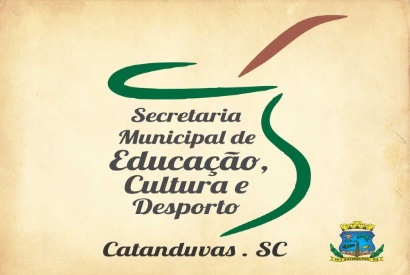 (3º ano)Atividade de ArtesOs artistas utilizam de diversas técnicas para realizar seus desenhos.1-  Assista o vídeo do link abaixo:https://www.youtube.com/watch?v=_2qTP_q9kYo&feature=youtu.be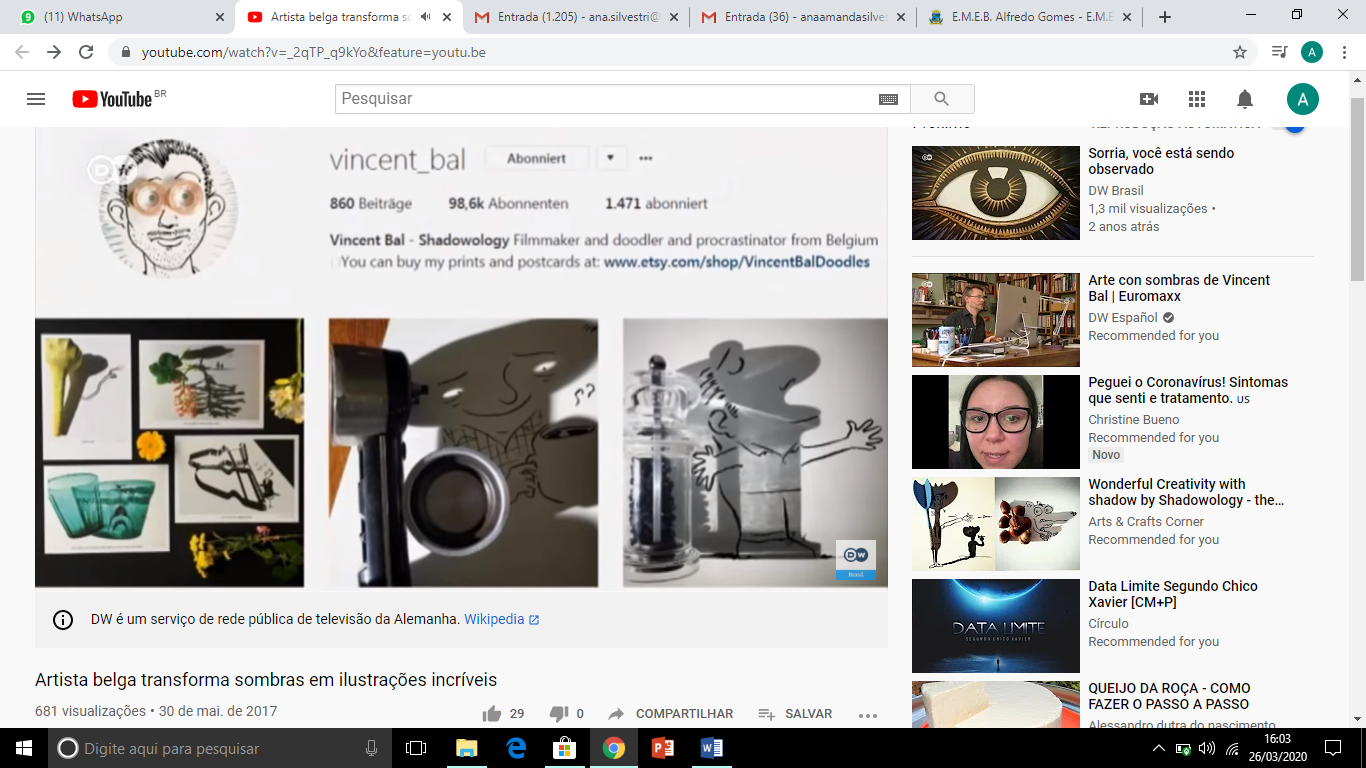 Realize um desenho utilizando a técnica do artista Vincent Bal.Você deverá utilizar um objeto e criar um desenho a partir da sombra que é projetada.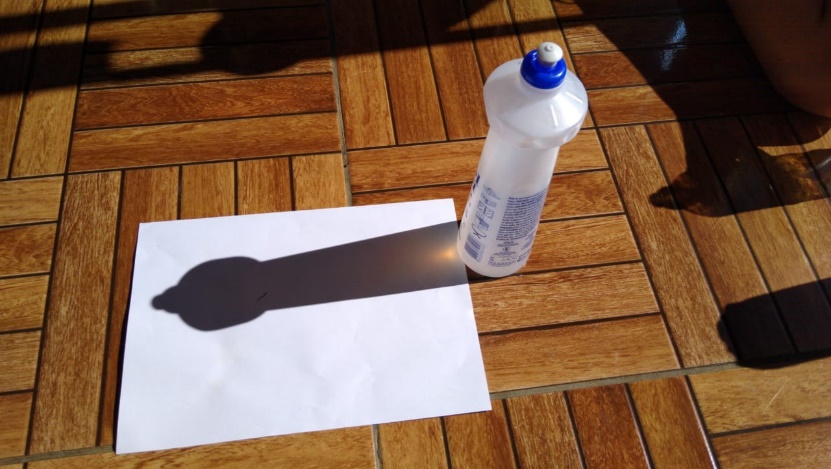       Não esqueça de colorir o seu desenho! Inclusive o fundo.